План-конспект урока физической культуры по волейболу на тему: "Обучение технике передачи мяча сверху двумя руками"В  6 «А» классеЦель урока:   Формирование физических качеств через игровые и соревновательные виды деятельности.Задачи урока:     Образовательные:  - обучить исходным положениям и имитационным движениям приема мяча. - обучить технике передачи мяча в парах, колоннах и, на месте.  -  закрепить технику передачи мяча снизу.Оздоровительные и развивающие:  -  развивать физические качества координации,  ловкости, прыгучести и           гибкости.   - развивать внимание, познавательные способности учащихся;  - формировать коммуникативные умения и навыки.  - повышать функциональные возможности организма.Воспитательные:   - воспитывать умение взаимодействовать в группах, самостоятельность, силы воли, чувства коллективизма. формировать  устойчивый интерес к занятиям волейболом.     Дидактические :   -содействовать повышению интереса и эмоционально - положительного отношения к занятиям физкультурой.     Тип урока: изучение и закрепление материала.    Методы проведения: индивидуальный, поточный, фронтальный, круговой, игровой,        соревновательный.Место проведения: спортивный зал.       Инвентарь:  волейбольные  мячи, свисток.       Продолжительность урока: 45минХОД УРОКАЧасти урокаСодержание урокаНагрузка на урокеНагрузка на урокеОрганизационно-методические указанияЧасти урокаСодержание урокадозировкаИнтенсивностьОрганизационно-методические указания   Вводная               часть     7 мин.1.Построение. Сообщение задач урока учащимся. 2.Краткий инструктаж по ТБ, согласно теме урока.3.Строевая подготовка: повороты налево, направо, кругом, расчет на 1-2. 4.Общеразвивающие упражнения в движении, поточно:-руки вверх на носках-руки за головой  на пятках- руки на пояс, на внешней стороне стопы
- ходьба в полуприсяде, руки на пояс   2 мин.  1 мин    3 мин.     средняясредняя1.1. Построение в одну шеренгу1.2. проверка внешнего вида и количества учащихся; назначение дежурных- помощников.2.1. Инструкция по ТБ на уроках волейбола и подвижных игр; обратить внимание на интервалы при движении.4.1. В обход по залу шагом в колонну по одному                                                                       дистанция в 3 шага. Обеспечить начальную организацию и психологическую готовность учащихся к уроку. Обратить внимание на осанку и правильное выполнение разминки, поднимать пятки при беге спиной вперед.   Вводная               часть     7 мин.5.Специально – беговые и прыжковые  упражнения Равномерный бег. -Приставными шагами, имитируя движения волейболиста -С высоким подниманием бедра- С захлестыванием голени- Шагом с восстановлением дыхания-  Прыжки вдоль сетки с имитацией блокирования - Прыжками через скамейку, отталкиваясь двумя ногами- Бег, спиной вперед имитируя верхний прием мяча.- Восстановление дыхания5 мин.СредняяНарастающаяВысокаясредняяПравильно выполнять команды на быстроту реакции, плечи опущены руки перед собой, ноги полусогнуты.Следить за дыханиемГлубокий вдох и полный выдохПрыгать на носочкахСледить за движением через левое плечоОсновная часть27 мин.                  Работа в парах1.2. Специальные упражнения волейболиста с мячом:  1)Бросок двумя руками из-за головы в пол в прыжке и без прыжка;2) Бросок одной рукой в руки партнера.
3)Обучение верхней передачи мяча-  упражнения с имитацией техники верхней и нижней передачи мяча на месте- Передача мяча сверху   3-4 м Выполнить передачу мяча сверху над собой, затем передать ее партнеру.-  рассказ, показ, опробование с помощью ученика - помощника;  4) Передача мяча сверху через сетку в колоннах 5)Прием – подача мяча
 Нижняя прямая подача через сетку и прием мяча снизу    1мин     2 мин.1 мин     5 мин.6 мин.5мин     высокаяПерестроение в 2 колоны         Работа в парах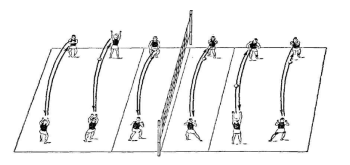 1-3. Правильно выполнять стойку, положение кистей, рук, движение ног навстречу мячу, амортизацию при выполнении передач. Исправить и объяснить ошибки.4) В противоположных колоннах перед сеткой в затылок друг к другу (на расстоянии 1м). По сигналу игрок с мячом выполняет передачу мяча через сетку и перемещается по часовой стрелки в противоположную колону в конец строя. Игрок принимающий ловит мяч двумя руками, подбрасывает над собой и делает передачу через сетку, не давая мячу упасть, убегает вперед и т.д. Побеждает команда, у которой меньше потерь мяча. 5)Деление на две командыОдна команда становиться в шеренгу вдоль лицевой линии волейбольной  площадки,и выполняет нижнею подачу мяча. Цель команды как можно точней попасть в волейбольную площадку соперника. Задача соперников принять мяч снизу и оставить мяч после приема в пределах всего  волейбольного поля.Затем команды меняются ролями.Побеждает, та команда которая совершила меньше ошибок и набрала больше попаданий.Основная часть27 мин.6.Обучение игровым способностям  в учебной  игре  «Пионербол» с элементами волейбола 7 мин.6). Деление на команды (мальчики и девочки),(разрешается ловить мяч, но все передачи через сетку и партнерам делать волейбольной техникой) Подведение итогов. Заключи - тельная часть7 мин.Построение по количеству     набранных жетонов. Подведение итогов урока. Рефлексия2 мин.3минПоблагодарить учащихся за урок. Определить лучшую команду, выделить старательных учеников.анализ работы на уроке, выставить оценки Заключи - тельная часть7 мин.Релаксация. Дыхательные упражнения.  Домашнее задание.1мин.1 минДыхательные упражнения(глубокий вдох через нос –длинный выдох через рот руки из положения «по швам» в медленном темпе на вдохе поднимаются  через стороны вверх на 8 счетов на выдохе в том же темпе опускаются в исходное положение)Упражнения для развития прыгучести (прыжки из положения сидя в прыжке, тянутся вверх поднятыми руками, имитируя блок 6-8 прыжков в быстром темпе)Заключи - тельная часть7 мин.Организованный уход с урока.Организованный уход с урока.Организованный уход с урока.Организованный уход с урока.Организованный уход с урока.Организованный уход с урока.Организованный уход с урока.Организованный уход с урока.